43-44. основные классы неорганических соединений.оксиды, кислоты, основанияИзвестно, что по химической классификации все вещества можно разделить на простые и сложные. Сложные вещества, в свою очередь, делят на органические и неорганические. Неорганические вещества можно разделить на несколько основных (главных) классов, важнейшими из которых являются: • оксиды; • кислоты; 	• основания; • соли. В состав соединений этих классов могут входить любые элементы периодической системы, и в то же время каждый класс имеет свои особенности состава и свойств.ОКСИДЫОксиды — сложные вещества, молекулы которых состоят из атомов двух химических элементов, один из которых кислород, причём атом кислорода в оксидах проявляет степень окисления –2. Многие оксиды нам хорошо известны: вода (оксид водорода) — самое распространённое на планете Земля вещество.Оксиды углерода также хорошо известны: углекислый газ мы постоянно выдыхаем, а оксид углерода II (угарный газ) препятствует дыханию и смертельно опасен. Поэтому некоторые оксиды имеют особые (тривиальные) названия: Н2О — вода, СО — угарный газ, СО2 — углекислый газ, SiO2 — силикатный песок, кремнезём, кварц, Fe2O3 — магнитный железняк, MnO2 — пиролюзит, Al2O3 — боксит, глинозём, корунд, СаО — негашёная известь, N2O — веселящий газ и др.Оксиды классифицируют, исходя из их свойств. Те оксиды, которые могут образовывать соли, взаимодействуя с кислотами или щелочами, называют солеобразующими. Их большинство. Несолеобразующие (безразличные, индифферентные) оксиды солей не образуют. К ним относятся: H2O, F2O, CO, N2O, NO.Солеобразующие оксиды делят на три группы: • кислотные; • основные; • амфотерные. Эта классификация основана на известном принципе химии: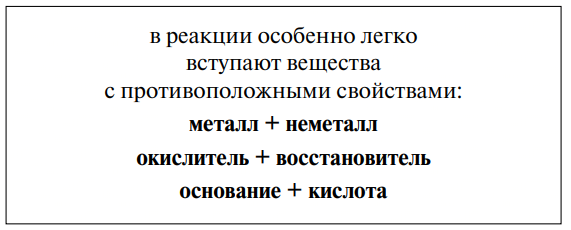 Поэтому, если оксид образует соль, реагируя с кислотой, но не реагирует со щёлочью, то это — основный оксид. Если оксид образует соль, реагируя с основанием, но не реагирует с кислотой, то это — кислотный оксид. Если оксид реагирует и с кислотой, и со щёлочью и в каждом случае образуется соль — это амфотерный оксид.Свойства оксида зависят от его состава, основные правила:• неметаллы образуют только кислотные оксиды; • металлы могут образовывать разные оксиды, в зависимости от валентности металла.Предсказать свойства оксида может помочь схема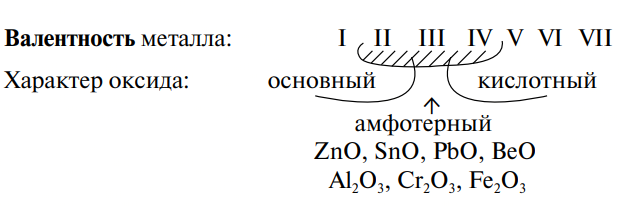 Свойства кислотных оксидов1. Кислотные оксиды (кроме оксида кремния) реагируют с водой, образуя кислоту.Чтобы составить формулу кислоты, нужно «сложить» все атомы исходных веществ, записывая на первом месте атом водорода, на втором — химический элемент, образующий оксид, и на последнем — кислород. Если индексы получились чётными, их можно сократить: N2O3 + H2O → H2N2O4, или 2HNO2Оксид кремния не вступает в реакцию с водой, потому что полученный гидроксид (кислота) — нерастворим в воде.2. Кислотные оксиды реагируют с основными оксидами, образуя соль соответствующей кислоты, т.е. кислоты, которая образуется при взаимодействии этого оксида с водойCO2 + Na2O = Na2CO33. Кислотные оксиды реагируют с основаниями, образуя соль соответствующей кислоты и воду: CO2 + Ba(OH)2 = BaCO3 + H2OСвойства основных оксидов1. Основные оксиды реагируют с водой, образуя основание. Реакция происходит, если получающееся основание (гидроксид) растворимо в воде, т. е. является щёлочью. Поэтому реально такая реакция возможна для оксидов щелочных и щёлочноземельных металлов. Эти металлы находятся в ряду напряжений до магния: Li, K, Ba, Ca, Na, Mg… Например, СаО + Н2О → Са(ОН)22. Основные оксиды реагируют с кислотами, образуя соль и воду: СаО + 2HNO3 → Ca(NO3)2 + H2O3. Основные оксиды реагируют с кислотными оксидами, образуя соль. 4. Некоторые основные оксиды реагируют при нагревании с водородом, при этом образуется металл и вода: CuO + H2 → Cu + H2OЭта реакция лежит в основе получения металлов из их природных оксидов (руд). Кроме водорода в качестве восстановителя используют углерод, угарный газ и другие восстановители.Свойства амфотерных оксидов.Амфотерные оксиды (от греч. аmphi — двойной) проявляют двойственные свойства: они могут реагировать и с кислотами, и с основаниями (щелочами). При этом образуется соль и вода. Например: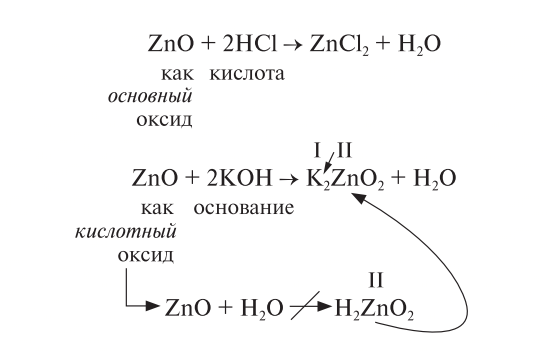 КИСЛОТЫКислоты — это сложные вещества, в состав молекул которых входит активный атом водорода и кислотный остаток. Этот активный атом водорода в химических реакциях способен замещаться на атом металла; в результате чего всегда получается соль. С точки зрения теории электролитической диссоциации, кислоты — это электролиты, при диссоциации которых в качестве катиона образуются только ионы водорода.В состав любой кислоты кроме атомов водорода входит кислотный остаток. Кислотный остаток — это часть молекулы кислоты без атомов водорода, которые могут быть замещены на атом металла. Валентность кислотного остатка равна числу таких атомов водорода: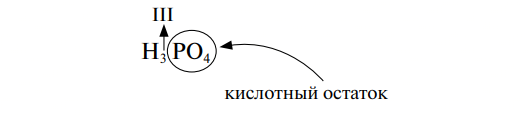 По числу активных атомов водорода кислоты делят на одноосновные и многоосновные: • СН3СООН — одноосновная, так как один атом водорода способен замещаться на атом металла;• Н2СО3 — двухосновная, так как два атома водорода могут быть замещены. По составу кислоты делят на: • бескислородные: НСl (соляная), HF (плавиковая), Н2S (сероводородная); • кислородсодержащие: НСlO (хлорноватистая), Н2SO3 (сернистая).Благодаря иону водорода растворы кислот изменяют окраску индикаторов. Кстати, наличие именно этого иона в растворах кислот обусловливает их кислый вкус, что, собственно, и дало название этим веществам. При замене иона водорода кислоты на ион металла образуются соли. Такие процессы происходят, когда растворы кислот реагируют • с основаниями; • основными и амфотерными оксидами;• металлами; • солями. Рассмотрим некоторые из этих процессов подробнее. 1. Все кислоты реагируют с растворами щелочей. Эта реакция, фактически, определяет, относится ли данное вещество к кислотам.Реакция кислоты со щёлочью называется реакцией нейтрализации.Н2SiO3 + NaOH → Na2SiO3 + H2O2. Кислоты реагируют с основными и амфотерными оксидами, растворяя их.3. Растворы кислот способны реагировать с металлами, если металл стоит в ряду напряжений до водорода: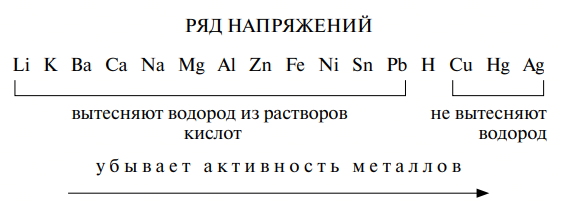 В результате такой реакции должны образовываться растворимая соль и выделяться водород: Mg + HCl → MgCl2 + H2↑Cu + HCl → не идёт4. Кислоты — это электролиты, следовательно, они бывают сильными и слабыми.Сила кислот уменьшается в ряду: HClO4 → HNO3 → HI → HBr → H2SO4 → HCl →H3PO4 → H2SO3 → HF →HNO2 → H2CO3 → H2S → H2SiO3Здесь в первом ряду показаны сильные кислоты, во втором — «средней» силы, в третьем — слабые кислот. Считается, что сильные кислоты вытесняют слабые (менее сильные) кислоты из их солей, а обратная реакция не идёт. На самом деле эти процессы происходят в растворе между ионами и являются обратимыми процессами. А положение равновесия зависит от внешних условий. Так, реакция между сероводородом и раствором сульфата или нитрата многовалентного металла при нормальных условиях смещена в сторону образования осадка сульфида этого металла: CuSO4 + H2S → CuS↓ + H2SO4А при нагревании направление реакции изменяется в сторону образования газа: CuS + H2SO4 → CuSO4 + H2S↑ОСНОВАНИЯОснования — это сложные соединения, в состав молекул которых входит атом металла и гидроксогруппа ОН: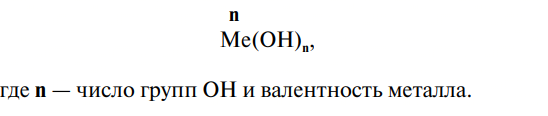 Свойства неорганического основания проявляет раствор аммиака в воде — NH4OH — гидроксид аммония: NH4OH ↔ NH4+ + OH–По растворимости в воде основания делят на растворимые и нерастворимые. Растворимые в воде основания называются щелочами. В состав щелочей входят атомы активных металлов (они находятся в начале ряда напряжений, до магния). Эти основания являются сильными электролитами. Их растворы разъедают различные материалы (бумагу, кожу), мылкие на ощупь. Гидроксид аммония тоже относится к щелочам, так как существует только в растворах.Щёлочи можно получить действием активного металла (К, Nа, Cа, Ва, …) или оксида активного металла на воду: Nа + H2O → NаОН + H2↑СаO + H2O → Са(ОH)2Растворы щелочей реагируют с кислотными и амфотерными оксидами и с кислотами. Последняя реакция называется реакцией нейтрализации. Реакция нейтрализации характерна для всех кислот!Растворы щелочей реагируют с растворами солей. Реакция происходит, если оба исходных вещества растворимы (щёлочь и соль), а образуется хотя бы одно нерастворимое соединение.Растворы щелочей, как и растворы кислот, способны изменять окраску индикаторов: фиолетовый лакмус синеет, оранжевый метилоранж желтеет, бесцветный фенолфталеин краснеет.ВЫПОЛНИТЕ ЗАДАНИЯI. Решите тест (задание высылается преподавателю на электронную почту)1. Бинарные соединения, одним из элементов которых является кислород в степени окисления -2а) кислоты.б) основания.в) оксиды.г) щелочи.2. Реакция нейтрализации – это реакция между…. а) кислотным оксидом и основанием.б) кислотой и щелочью.в) кислой солью и щелочью.г) кислотой и оксидом.3. Электролиты, диссоциирующие на катион водорода и анион кислотного остатка – это…а) кислотыб) основания.в) оксиды.г) соли.4. Щелочи – это …а) растворимые в воде кислотыб) растворимые в воде основания в) соли щелочных металловг) нерастворимые в воде основания5. Оксиды, проявляющие двойственные свойства: они могут реагировать и с кислотами, и с основаниями – это…а) кислотные  б) амфотерныев) несолеобразующие г) солеобразующиеII напишите краткое сообщение об одном из предложенных веществ на ваш выбор:- оксид углерода (IV) Co2- оксид кремния (IV) SiO2- оксид кальция CaO- известковая вода Ca(OH)2- соляная кислота HCl- серная кислота H2SO4.Рекомендуемые источники:Габриелян О.С., Остроумов И.Г. Химия для профессий и специальностей технического профиля: учебник для студ. учреждений сред. проф. образования. – М., 2017.Дроздов А.А. Химия: учебное  пособие для СПО. – Саратов : Научная книга, 2019. (ЭБ). Режим доступа: http://www.iprbookshop.ru/87083.html.Нечаев А.В. Химия: учебное пособие для СПО. Изд-во Урал. ун-та, 2019. (ЭБ). Режим доступа: http://www.iprbookshop.ru/87903.html.Френкель Е.Н. Общая химия. Самоучитель. Эффективная методика, которая поможет сдать экзамены и понять химию. — Москва : Издательство АСТ, 2017. 